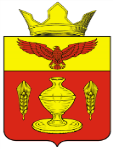 ВОЛГОГРАДСКАЯ ОБЛАСТЬПАЛЛАСОВСКИЙ МУНИЦИПАЛЬНЫЙ РАЙОН
ГОНЧАРОВСКИЙ СЕЛЬСКИЙ СОВЕТРЕШЕНИЕ23  сентября  2019 год	                     п. Золотари	                                   № 38/2«Об избрании заместителя председателя и секретаря в Гончаровском сельском Совете 4 созыва»      На основании  регламента  Гончаровского сельского совета , и руководствуясь  Уставом  Гончаровского сельского поселения,  Гончаровский сельский Совет Р Е Ш И Л:       1. Избрать из своего состава Рыжова Сергея Анатольевича заместителем председателя  Гончаровского сельского Совета 4 созыва.       2. Избрать из своего состава  Гришину Тамару Николаевну  секретарем Гончаровского Совета 4 созыва.       3. Контроль  за исполнением настоящего решения оставляю за собой.       4. Настоящее решение вступает в силу с момента его официального опубликования (обнародования). Глава Гончаровскогосельского поселения                                                            С.Г. НургазиевРег. № 38/2019